🛒 Webshop anlegenAufgabe - Legen Sie ihr Produkt im Shopify - Shop an.
 Legen Sie ausführlich mit Bildern und Texten ein Produkt mit evtl. Varianten an
(Ein Produkt im Shop sieht langweilig aus. Um "auf Masse" zu kommen, müssen die anderen Produkte nicht so ausführlich eingepflegt werden) 
Erstellen Sie eine Startseite (Homepage)Erstellen Sie eine Kategorie - SeiteFügen Sie als Zahlungsart / Zahlungsanbieter den BOGUS GATEWAY hinzu, um Testbestellungen simulieren zu können.
https://help.shopify.com/de/manual/checkout-settings/test-ordersWollen Sie Gutscheine anbieten?Haben Sie Bewertungen als plugin in Ihren Shop integriert?…Dokumentieren Sie die Ergebnisse der Aufgaben fortlaufend im unteren Bewertungsbogen. 

Dieses Word - Dokument ist später Grundlage für unsere Bewertung.Datum: Fertig? 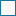 